                         CFMU Radio Incorporated Meeting 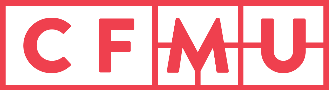 Sunday, April 26, 2020 – SRA 20B Remote Meeting, Microsoft TeamsCalled to Order at 10:55am CALL OF THE ROLL ADOPT AGENDAMoved by Johnston, seconded by Hackett that the Full Members adopt the agenda, as presentedMotion Passes by General Consent1.	To approve the 2020-2021 Capital and Operating BudgetsMoved by Johnston, seconded by Hackett that the Full Members of CFMU Incorporated approve the 2020-2021 Capital and Operating Budgets as circulated and presented.Johnston went over the budgets for CFMU.Vote on MotionMotion Passes by General Consent2.	To approve the expenditure of items from the 2020-2021 Capital BudgetMoved by Johnston, seconded by Hackett that the Full Members of CFMU Incorporated approve the expenditure of all capital requests in the 2020-2021 Capital BudgetMotion Passes by General Consent3.	To appoint the Secretary for the Corporation for 2020-21Moved by Figueiredo, seconded by Hackett that the Full Members of the Corporation appoint Daniela Stajcer as the Secretary to the Corporation for 2020-2021Motion Passes by General ConsentADJOURNMENTMoved by Figueiredo, seconded by Johnston that the meeting of the Full Members of CFMU Incorporated adjourn.Motion Passes by General ConsentAdjourned at 11:09am/vsPresent Aminaei, Au-Yeung, Bagtasos, Baig, Birch, Chopra, Chui, Dahab, De Silva, Del Castillo, Della-Vedova, Dhindsa, Dixit, Egbeyemi, Figueiredo, Godlewski, Hackett, Johnston, Jones, Mesic, Nakua, Patel, Samson, Sariaslani, Seymour, Singh, Stathoukos, Thind, Tsai, Violin, WangAbsent Excused Absent Koscak, Mambetalinova, SmidLate  Others Present V. Scott (Recording Secretary), Maryanne Oketch (MSU Speaker) Chair Joshua Marando 